Mobile Area Council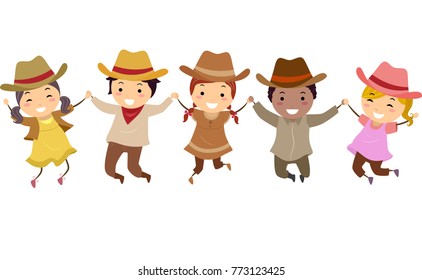 Baldwin Cub Scout Day Camp 2022INDIVIDUAL CUB SCOUT REGISTRATION FORM(Completely fill out this form and medical form. Campership request must be turned in before or at time of registration)Location of Day Camp: Camp Silvercreek, 16914 Co Rd 52, Silverhill, AL 36576First Name: ________________________________Last Name: _________________________________________ Address:______________________________________________________________________________________ Phone: ____________________________________Pack #:_________________District: _____________________ Birthdate: ____/____/____ Adult Email_____________________________________________________________Rank as of Day Camp Start: (Circle One):  Tiger  Wolf  Bear  Webelos 1   Webelos 2T-Shirt Size (one included with early registration): (Circle One) YS  YM  YL  AS  AM  AL Parent/Guardian Name: ___________________________________________________________________ Main Phone Number: (_____)__________________Work Phone Number: (_____)_________________Camp Registration Fee (see schedule above) 			           $__________Extra T-Shirts ($12.00 each) YS:__ YM:__ YL:__ AS:__ AM:__AL:__          $__________ NOTE: Extra shirts must be pre-ordered; each camper will receive one free shirt with registration (Registration and extra shirts = total payment)              TOTAL PAYMENT $__________Complete form and submit to Mobile Area Council – 2587 Government Blvd., Mobile, AL 36606Email bertoler@scouting.orgAll fees are Non-Refundable				Office Use: 6801-503-20Received Date ____________  Entered Date _____________  Campership ___________   T-shirt received _____          Mobile Area Council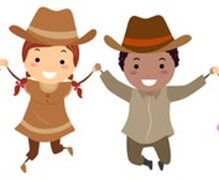          Baldwin Cub Scout Day Camp 2022SCOUT’S PERSONAL HEALTH  MEDICAL HISTORYScout Name: _______________________________Parent/Guardian: ___________________________________________________Address:______________________________________________________City/State/Zip:____________________________________________Home / Work / Cell Phone #: ________________/________________/____________________If person named above cannot be reached in the event of an emergency, notify:Name:________________________________________ Relationship: __________________________________ Phone: ___________________Health/Accident Insurance Carrier: _________________________________________ Policy #: ____________________________Personal Physician: _______________________________________________________ Phone:_____________________________SCOUT’S MEDICAL HISTORY:Circle all items that apply, past or present to Scout’s history.  Explain.Asthma              Diabetes                    Bone/Joint	            Breathing        VisionCancer              Nose Bleeds              Kidney Disease          Hearing           SeizuresADD/ADHD       Blood Disorders         Headaches               Dizziness	        Heart      Explain: _________________________________________________________________________________________ALLERGIES to:             Foods                 Medicines                 Insects                   EnvironmentalExplain: _________________________________________________________________________________________List ANY medications currently taking: _____________________________________________________________________________________List ANY medications to be taken at Day Camp: ______________________________________________________________________________If a scout needs to take any medicine at camp, a signed note from a parent/guardian is REQUIRED on the 1st day of camp.  IF A SCOUT TAKES MEDICATION FOR ADD/ADHD REGULARLY AT SCHOOL, PLEASE MAKE SURE SCOUT CONTINUES MEDICATION FOR  .   PRESCRIPTION MEDICATION MUST BE IN THE ORIGINAL BOTTLE WITH INSTRUCTIONS.  Only one dose of medication should be in the prescription bottle each day.All Scouts need a completed BSA Medical form Parts A&B, a range permission slip, and an Early Dismissal From Camp form completed and turned in prior to the start of camp.MEDIA RELEASE:  Print, radio or television media may take pictures or interview your child at Day Camp.  By signing below, you agree to let your child participate with the media.  If you do not wish your child to take part in print, audio, or video interviews or pictures, please place an “X” across this paragraph.  Your child will be refrained from participating in media activities.Parent Signature: ______________________________________________________In case of emergency, I understand every effort will be made to call the parent / guardian or emergency contact.  In the event no one can be reached, I hereby give my permission to the physician, selected by the adult leader in charge, to secure proper treatment, including hospitalization, anesthesia, surgery, or injections of medications for the child named on this form.Parent Signature: ______________________________________________________Tylenol / Motrin / Aleve (circle choice)    Can / Cannot  be administered to my son.  SPF 30 Sunscreen (circle choice)   Can / Cannot be administered to my child.       	Parent Signature: _______________________________________________      Date: ____________